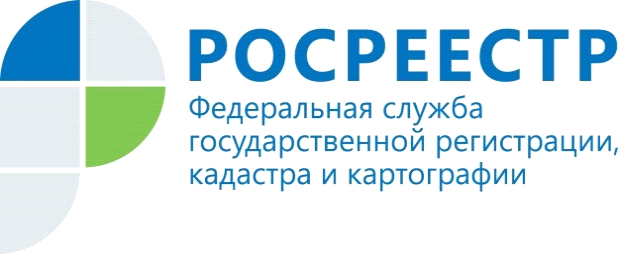 16 ноября 2022 года  в Управлении Росреестра по Костромской области будет проведено консультирование по вопросам государственного земельного надзора. По интересующим вопросам жители города Костромы и Костромской области могут обратиться с 10.00 до 11.00 по телефону 8(4942)  64-56-36 к заместителю начальника отдела государственного земельного надзора, по контролю (надзору) в сфере саморегулируемых организаций, геодезии и картографии, землеустройства и мониторинга земель Управления Федоровой Светлане Александровне.С уважением, пресс-служба Управления Росреестра по Костромской областиТел. (4942) 64-56-58, факс 64-56-61E-mail: 44_upr@rosreestr.ru